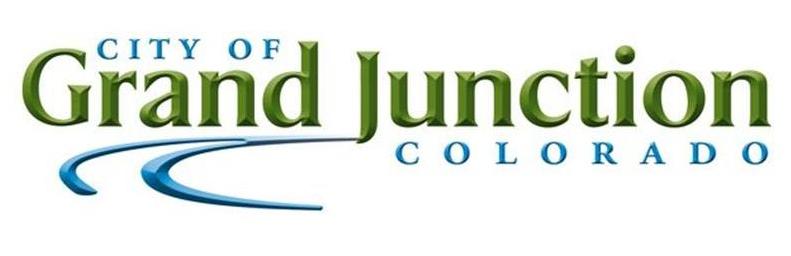 	Purchasing DivisionADDENDUM NO. 1DATE:		August 9, 2017	FROM:		City of Grand Junction Purchasing DivisionTO:			All OfferorsRE:	Tax Increment Revenue Bonds Series 2017Offerors responding to the above referenced solicitation are hereby instructed that the requirements have been clarified, modified, superseded and supplemented as to this date as hereinafter described.Please make note of the following clarifications:The response due date has been extended to August 22, 2017 prior to 4:00pm MT.The original solicitation for the project noted above is amended as noted. All other conditions of subject remain the same.Respectfully,Scott Hockins, Purchasing SupervisorCity of Grand Junction, Colorado